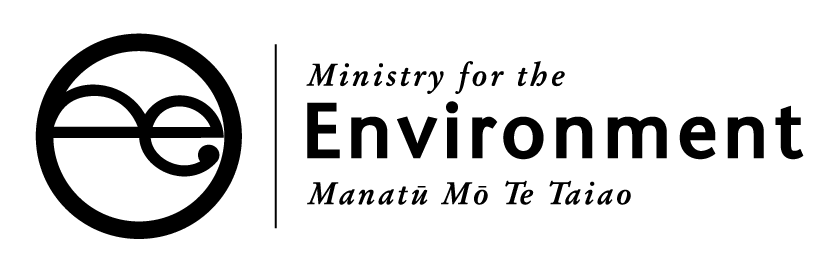 Resource Management (National Environmental Standards for Air Quality) Regulations 2004 – Regulation 16A Exceptional CircumstancesAPPLICATION FORMBefore completing this form please read section 3.8 of the 2011 User’s Guide to the revised National Environmental Standards for Air Quality. Need more help? If you have any questions email info@mfe.govt.nzPlease send your completed application form and all attachments to info@mfe.govt.nzApplicant detailsDetails of exceedance eventDetails of exceptional circumstancesDate						SignedName of regional councilContact personPositionEmail addressTelephone numberMobile numberPostal addressContainmentDate of exceedance
(application must 
be received within 
3 months from date 
of the exceedance)Relevant airshedMonitoring station and technical specifications of monitorSummary of monitoring reading showing exceedance eventAnalysis of baseline dataSource speciation or other analysisExplanation of any previous exceedance event/s from this monitoring station in the past 5 yearsMonitoring readings covering exceedance event  Attached   Not attachedExceptional circumstances leading to exceedance   Localised impact on a monitor  Anthropogenic extreme event  Natural disaster or natural extreme event  OtherExplanation of circumstances leading to exceedance eventReasons why these circumstances were beyond the reasonable control of the regional councilSupporting evidence(eg, meteorological report)  Attached  Attached  Not attached  Not attached